ZULU! The Real Story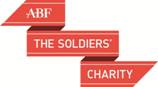 Ticket Application FormAt The Royal Agricultural UniversityOn Friday 23rd June 2017 a multi media talk will be given on The Battle of Rorke’s Drift, a long forgotten skirmish against the Zulus in South Africa in 1879.Come to The Royal Agricultural University at 1830hrs for a glass of wine before the talk at 1900hrs.  At 2030hrs a fork supper will be served in the Dining Hall.********************For tickets please complete and return with full payment to:Susanne HollisABF The Soldiers’ CharityBuilding 750				Tel: 01980 672337Picton BarracksBulford Camp  SP4 9NY	       e-mail: west@soldierscharity.orgName and address [In Blocks please]…………………………………………………………………………………………...………………………………………………………………………………………….…………………………………………………………………………………………..Post Code:……………………..Tel No:………………………………………….Email: ............................................................................................................ tickets (with supper) @ £25 each................. tickets (no supper) @ £15 each.Please make cheques payable to “ABF The Soldiers’ Charity” and include an SAEHow to Give ....								 Please help our soldiers and familiesPlease return to:ABF the Soldiers’ CharityBuilding 750, Picton Barracks, Bulford CampSalisbury, Wiltshire SP4 9NYABF The Soldiers’ CharityGift Aid Declaration – Single donationBoost your donation by 25p of Gift Aid for every £1 you donateGift Aid is reclaimed by our charity from the tax you pay for the current tax year.  Your address is needed to identify you as a current UK taxpayer.In order to Gift Aid your donation you must tick the box below:	I want to Gift Aid my donation of £ ___________ to:	ABF The Soldiers’ Charity*I am a UK taxpayer and understand that if I pay less Income Tax and/or Capital Gains Tax than the amount of Gift Aid claimed on all my donations in that tax year it is my responsibility to pay any difference.My DetailsTitle ___________________________________	  First name or initial(s) _________________________Surname ____________________________________________________________________________Full Home Address ________________________________________________________________________________________________________________________________________________________Postcode _________________________	Date _________________________________________Please notify us if you:want to cancel this declarationChange your name or home addressNo longer pay sufficient tax on your income and/or capital gainsIf you pay Income Tax at the higher or additional rate and want to receive the additional tax relief due to you, you must include all your Gift Aid donations on your Self-Assessment tax return or ask HM revenue and Customs to adjust your tax code.*ABF The soldiers’ charity is a registered charity in England and Wales (1146420 and registered as a company limited by guarantee in England and Wales (07974609).  Registered Office: Mountbarrow House, 6-20 Elizabeth Street, London SW1W 9RBDo you require an acknowledgement for your donation YES / NOThank you for supporting The Soldiers’ Charity.